الجمعية العامة للويبوالدورة التاسعة والأربعون (الدورة العادية الثالثة والعشرون)جنيف، من 2 إلى 11 أكتوبر 2017مساهمة مختلف هيئات الويبو في تنفيذ ما يعنيها من توصيات أجندة التنميةوثيقة من إعداد الأمانةوافقت الجمعية العامة للمنظمة العالمية للملكية الفكرية (الويبو) في دورتها التاسعة والثلاثين (الدورة الاستثنائية العشرين) التي عقدت من 20 إلى 29 سبتمبر 2010 على "آليات التنسيق وإجراءات الرصد والتقدير وإعداد التقارير" الواردة في المرفق الثاني للوثيقة WO/GA/39/7 بعنوان "تقرير اللجنة المعنية بالتنمية والملكية الفكرية".ومن بين ما تنص عليه وثيقة آليات التنسيق وإجراءات الرصد والتقدير وإعداد التقارير الموافق عليها ما يلي:"توجيه تعليمات إلى هيئات الويبو المعنية لتضمين تقاريرها السنوية إلى الجمعيات وصفا لإسهامها في تنفيذ التوصيات المعنية من أجندة التنمية. وتحيل الجمعية العامة التقارير إلى لجنة التنمية لمناقشتها في إطار البند الموضوعي الأول من أجندتها. وللجمعية العامة أن تلتمس من رؤساء هيئات الويبو المعنية تزويدها بأية معلومات أو إيضاحات قد تكون مطلوبة حول التقرير".ومنذ الدورة الثامنة والأربعين (الاستثنائية السادسة والعشرين) للجمعية العامة للويبو، ناقشت اللجنة الحكومية الدولية المعنية بالملكية الفكرية والموارد الوراثية والمعارف التقليدية والفولكلور (لجنة المعارف) مساهمتها في تنفيذ توصيات أجندة التنمية، وهي واردة في الفقرتين 13 و14 من الوثيقة WO/GA/49/11 "تقرير عن اللجنة الحكومية الدولية المعنية بالملكية الفكرية والموارد الوراثية والمعارف التقليدية والفولكلور".إن الجمعية العامة للويبو مدعوة إلى ما يلي:"1" أن تحيط علماً بالمعلومات الواردة في الوثيقة المعنونة "مساهمة مختلف هيئات الويبو في تنفيذ ما يعنيها من توصيات أجندة التنمية" (الوثيقة WO/GA/49/16)؛"2" وأن تحيل إلى لجنة التنمية التقرير المشار إليه في تلك الوثيقة.[نهاية الوثيقة]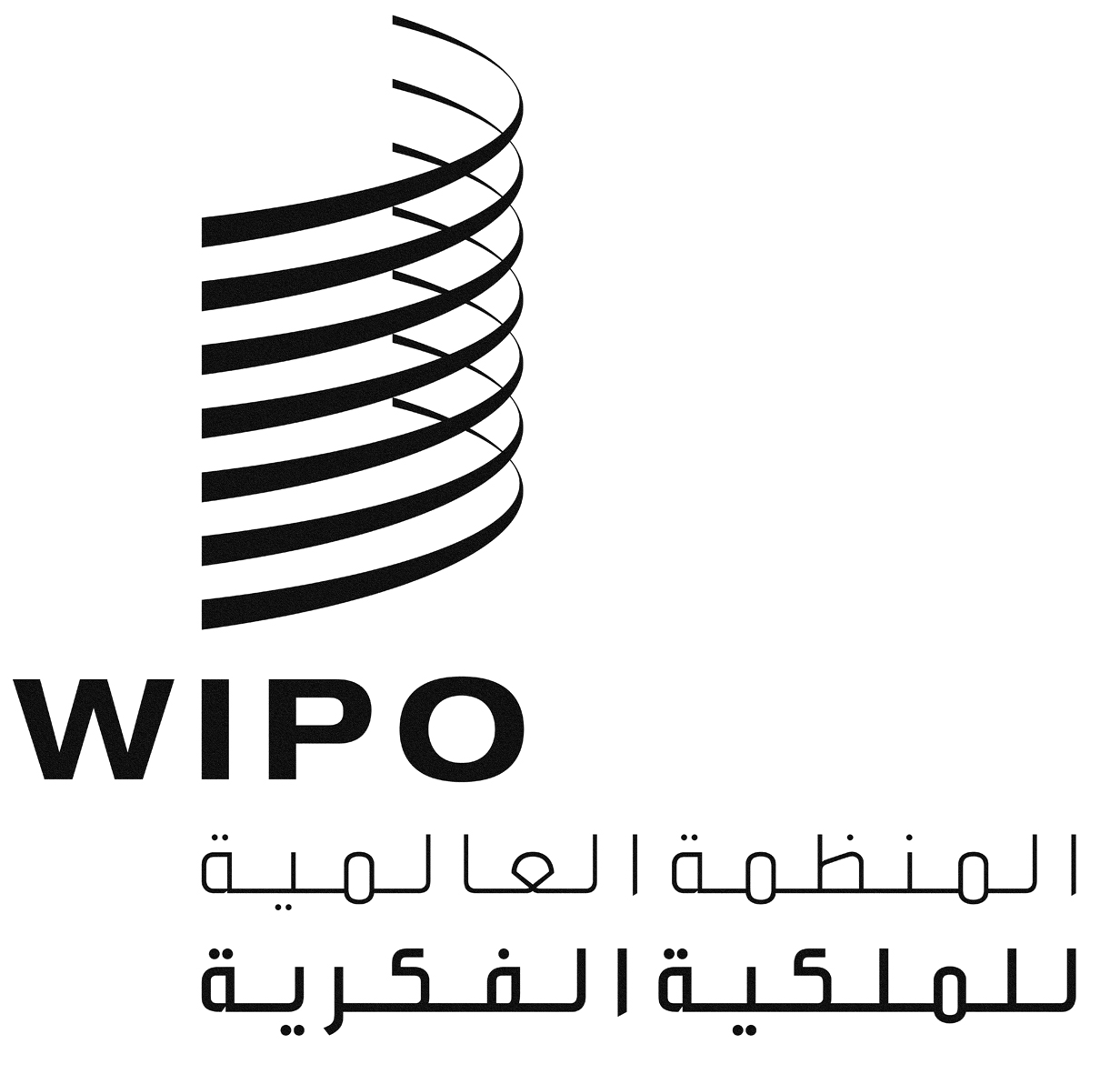 AWO/GA/49/16WO/GA/49/16WO/GA/49/16الأصل: بالإنكليزيةالأصل: بالإنكليزيةالأصل: بالإنكليزيةالتاريخ: 2 أغسطس 2017التاريخ: 2 أغسطس 2017التاريخ: 2 أغسطس 2017